     GUÍA  2  QUÍMICA SEGUNDO  C y D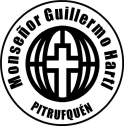                     ACTIVIDADES  UNIDAD SOLUCIONES QUÍMICAS SEGUNDO MEDIO “C” y “D”- Lea el siguiente texto y responde las preguntas.En la siguiente gráfica se relaciona la Temperatura y la Solubilidad de algunas sales disueltas en una cantidad fija de agua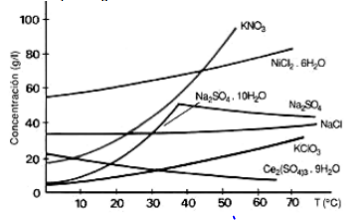 Analice la gráfica y deduzca tres ideas de ella :……………………………………………………………………………………………………………………………………………………………………………………………………………………………………………………………………………………………………………………………………………………………………………………………………………………………………………..2.-  Se tienen tres vasos con la misma cantidad de agua. En el vaso A se ha disuelto una cucharada de sal común. En el vaso B se ha disuelto dos cucharadas. En el vaso C se ha disuelto tres cucharadas. La disolución A es más _______________________(concentrada / diluida) que la B. La disolución A es más _______________________ (concentrada / diluida) que la C. La disolución C es más _______________________ (concentrada / diluida) que la B.Las bebidas gaseosas , son mezclas homogéneas que contienen principalmente agua y dióxido de carbono.  ¿Por qué las bebidas gaseosas se deben almacenar en recipientes sellados? Fundamente su respuesta. - El siguiente gráfico muestra la solubilidad de cuatro sales: nitrato de potasio (KNO3), cloruro de potasio (KCl), cloruro de sodio (NaCl) y  cromato de calcio (CaCrO4). 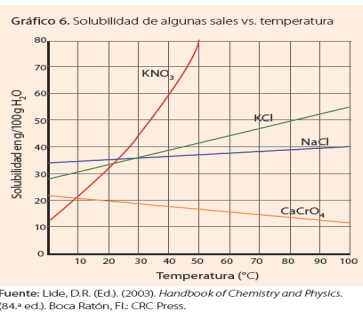 a. Determine la solubilidad aproximada del cloruro de potasio en agua a 25 ºC. ______________________________________________ ____________________________ b. ¿A qué temperatura las solubilidades del cloruro de potasio y el nitrato de potasio son iguales? ______________________________________________ ____________________________ c. Indique  cual es la sal que tiene la menor solubilidad bajo los 10°C ______________d. Indique cuál es la sal más soluble a 30ºC  ____________________________3.- Colóquele  nombre a las siguientes técnicas de separación , de un ejemplo de mezcla que se pueda separar en estas técnicas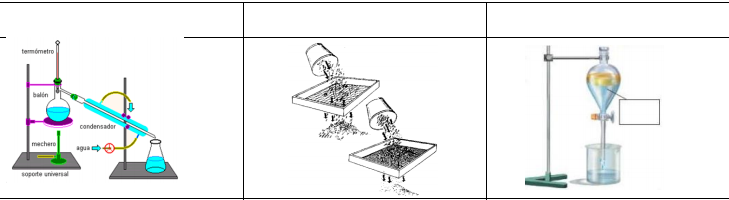  Lea el siguiente texto y responda las preguntas :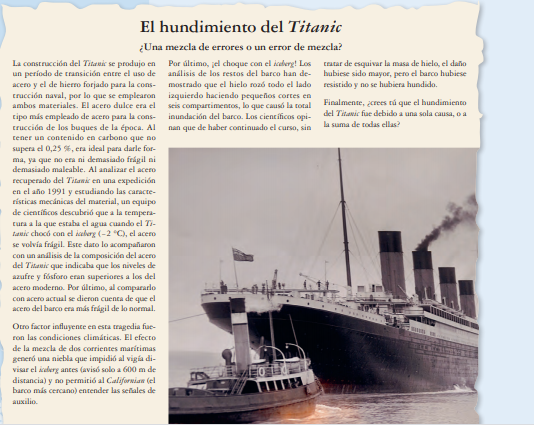 1.- Nombre todas las soluciones a las que se hace referencia en el texto.…………………………………………………………………………………………………………………………………………………………………….……………………………………………………………………………………………………………………………………………………………………2.- Indique el estado en que se encuentran el soluto y el solvente de cada solución nombrada.………………………………………………………………………………………………………………………………………………………………………………………………………………………………………………………………………………………………………………………………………..3.- ¿Cuál cree que  es la importancia de las ciencias en el desarrollo de la sociedad?………………………………………………………………………………………………………………………………………………………………….………………………………………………………………………………………………………………………………………………………………….………………………………………………………………………………………………………………………………………………………………… ESTIMADO ESTUDIANTE : EL DESARROLLO DE ESTA GUIA Y LA ANTERIOR , ASÍ COMO LAS DUDAS QUE TENGAS  DEBES ENVIARLAS  A MI CORREO : rosasiro@yahoo.com. ; CON GUSTO TE ATENDERÉ.SALUDOS CORDIALES : ROSA TURRA G. PROFESORA